Nennformular Nachwuchsturniere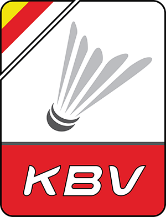 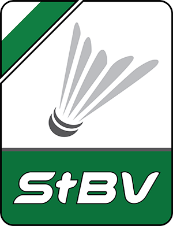 Es müssen mindestens Vor- / Nachname und Geburtsdatum oder Mitglieds-Nr. angegeben werden.*) Bewerbe: Jugend (U19), Schüler (U15) oder Kinder; in der Kategorie Kinder bitte eine Leistungsklasse angeben: Rookie (kurzes halbes Doppelfeld, empfohlen für U9), Advanced (kurzes Einzelfeld, empfohlen für U11) oder Elite (Einzelfeld, empfohlen für U13).Die Bewerbe und Leistungsklassen werden je nach Teilnehmerzahl vor Ort zusammengestellt. SpielerInnen, die in ÖBV Ranglisten höher platziert sind bzw. die in einer Leistungsklasse bereits mehrfach angetreten sind können eine Klasse höher gestuft werden.Verein / Gruppe:Kontaktperson:E-Mail:Mobil:Turnier:Termin:Ort:MNr.VornameNameGeburtsd.M/WBewerb *